DOCUMENT TITLE:	TSR - Werken op Hoogte - DakwerkenDOCUMENT NUMBER:	KPNWE.WI.11.HSCO.060REVIEW NUMBER: 	1EFFECTIVE DATE:    	06 Jul 2020NEXT REVIEW DATE:	06 Jul 2023 .. CONFIDENTIALITY:The information contained in this document is confidential to Kuwait Petroleum International Ltd. Copyright © Kuwait Petroleum International Ltd.  Copying of this document in any format is not permitted without written permission from the management of Kuwait Petroleum International Ltd.This document is reviewed and approved according to the released online Document Approval Flow *Access rights:	       Generally Accessible INLEIDING WERKEN OP DAKEN  Werken op daken is een zeer risicovolle activiteit. Vallen van daken veroorzaakt overwegend zeer zware verwondingen en zelfs de dood; meer nog dan bij andere vormen van werken op hoogte. Het is daarom belangrijk om de juiste voorzorgsmaatregelen in acht te nemen.TOELICHTING & RISICO’STOELICHTING & RISICO’SDefinities:werken op schuine daken = op daken met een hellingshoek van minimaal 15 %werken op platte daken = op daken met een hellingshoek tot 15 %fragiel dak = een dak dat zal bezwijken als er een redelijk te voorziene gewicht op wordt geplaatst+ Valhoogte (definitie in TSR – Working at height):> 2 meter (> 2,5 m in NL) of< 2 meter (< 2,5 m in NL) en boven uitstekende delen, boven water of boven verkeer+ nabij afgronden (werven op steile hellingen)Voorbeelden:Werken aan : luifels van tankstations feeders (drooglopers)En op/aan daken van: shops technische ruimtes opslagtanks op depots magazijnen en opslagplaatsen laadrekken op depots kantoren jetty’s aan depots …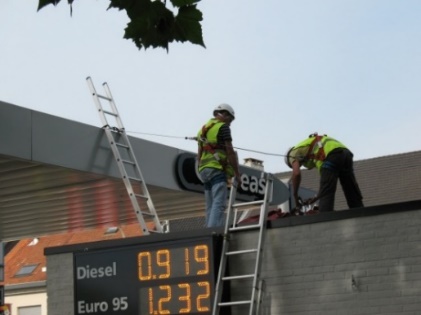 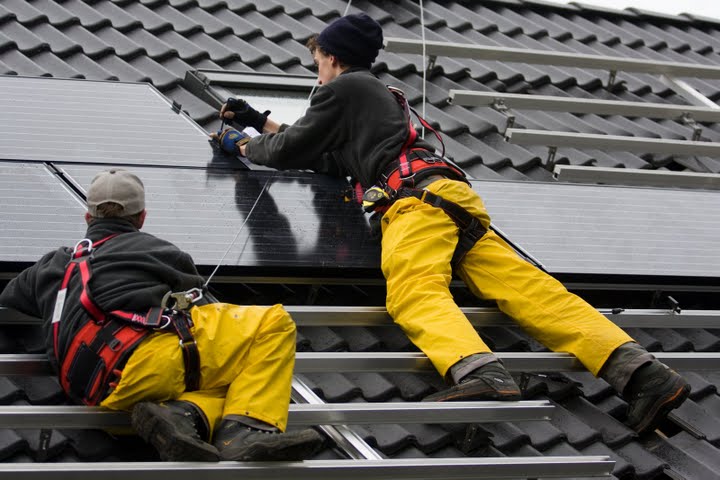 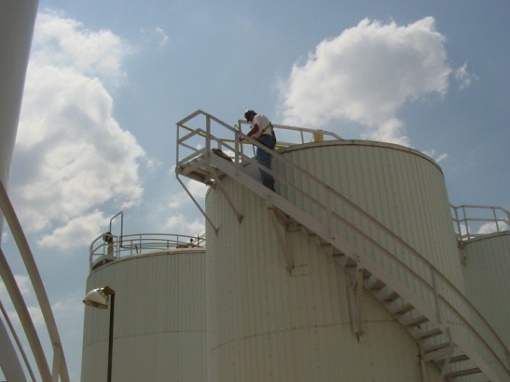 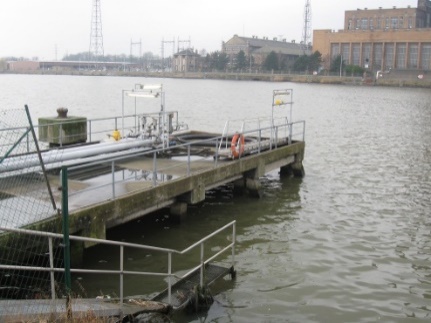 Volgende risico’s zijn verbonden:vallen van personen van dakranden, gaten in daken en door broze dakbedekkingen en dak(nok)verbindingenvallen van materialen (per ongeluk of als het er af gegooid wordt)Volgende risico’s zijn verbonden:vallen van personen van dakranden, gaten in daken en door broze dakbedekkingen en dak(nok)verbindingenvallen van materialen (per ongeluk of als het er af gegooid wordt)VEILIGHEIDSEISENVEILIGHEIDSEISENALTIJD : CHECKALTIJD : CHECKPERSOONLIJKE BESCHERMINGSMIDDELENveiligheidsschoenen of –laarzenAntislip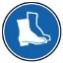 met stalen neus en stalen voetzoolbescherming tegen extreme hitte en koude door
middel van gepaste kledij en/of andere beschermingsmiddelen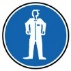 + naargelang de aard van de werkzaamhedenbrandvertragende kledij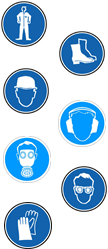 veiligheidsbrilveiligheidshandschoenenveiligheidshelmgehoorbeschermingadembeschermingkniebescherming+ bij niet te vermijden valgevaar persoonlijke valbescherming (zie later)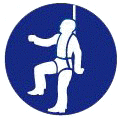 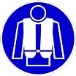 reddingsvest nabij water (bv. jetty) VOORBEREIDINGvisuele inspectie met inachtneming van de veiligheidsmaatregelenvoorafgaandelijke risicoanalyse en uitvoeringsplan met inbegrip van volgende aspectentoegangen, uitgangen en nooduitgangenstructurele integriteit van het dak, inclusief bekleding en draagbalkenverdeling van gewicht op het dakaanwezigheid van bestaande valpreventie en –beschermingsmaatregelenbehoefte voor bijkomende valpreventie en - beschermingasbestregister (indien van toepassing)andere factoren die de veiligheid van de werknemers in gevaar kunnen brengenopleiding personeelnoodplancontroleer of alle persoonlijke en collectieve veiligheidsmaatregelen genomen werden en passende signalisatie aangebrachtALTIJD :CHECKALTIJD :CHECKWERKEN OP HELLENDE DAKEN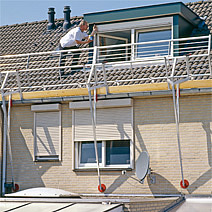 dakrandveiligheid – in volgorde van voorkeur:permanente hekwerken en leuningen
met dezelfde eisen als steigers, 
zie TSR – Scaffoldingvangnetten, steiger of bordes 
zie TSR – Scaffoldingindividuele valbeveiliging (PBM)veiligheid op het hellend dakafschermingen van openingen en fragiele delendakladders voor verplaatsingen op het schuine dak 
(niet rechtstreeks op dakpannen)werkbordessen rond schouwen (als daar gewerkt wordt)WERKEN OP PLATTE DAKENwerken op > 4 meter van de dakrand= een beschermde zone4 m afstand markeren (bv. met verf) op het dakgeen andere bescherming nodig binnen de gemarkeerde zonewerken tussen 2 en 4 meter van de dakrandis enkel een beschermde zone mits: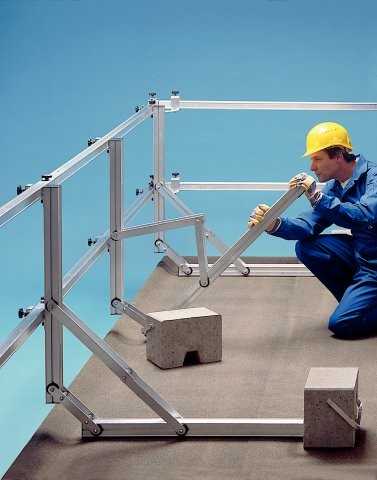 een fysieke afzettingop 2 meter van de dakrandevenwijdig met de dakrand(bv. paaltjes met ketting) OFzie dakrandveiligheid van schuine dakenwerken op < 2 meter van dakrandzie dakrandveiligheid van schuine daken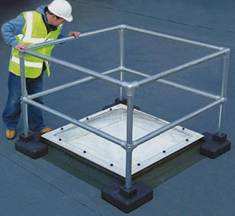 veiligheid op het plat dakafschermingen van openingen en fragiele delenALTIJD : CHECKALTIJD : CHECKWERKEN OP FRAGIELE EN MOEILIJKE DAKENBv. : steile daken, kleine daken (< enkele m³), golfplaten daken van magazijnen, oude daken, feeders (kunststof), daken van opslagtanks (zie verder), …alternatieven overwegen (risicoanalyse), zoals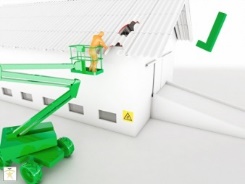 werken op de grond uitvoeren – als dat mogelijk/haalbaar ishoogwerker vanwaar uit gewerkt kan worden zonder dat men op het dak moet staan (zie TSR–MEWP)steiger vanwaar op gewerkt kan worden zonder dat men op het dak moet (zie TSR–Scaffolding)werken op de grond uitvoeren – als dat mogelijk/haalbaar ishoogwerker vanwaar uit gewerkt kan worden zonder dat men op het dak moet staan (zie TSR–MEWP)steiger vanwaar op gewerkt kan worden zonder dat men op het dak moet (zie TSR–Scaffolding)ALS HET BETREDEN VAN HET DAK TOCH NOODZAKELIJK IS:afschermen van de fragiele delendakrandbeveiliging op de fragiele plaatsenvolledige dakrandbeveiliging indien het dak geheel fragiel istoegang voor onbevoegden verhinderendoor het versperren van de toegang tot dakladdersen aangepaste signalisatiewerken vanaf werkplatformenmet top- en middenleuning en dakrandbeveiligingvoldoende grootondersteund door niet-fragiele delenALS WERKPLATFORMEN NIET MOGELIJK ZIJN:veiligheidsnetten onder het dak hangen ofindividuele valbeveiliging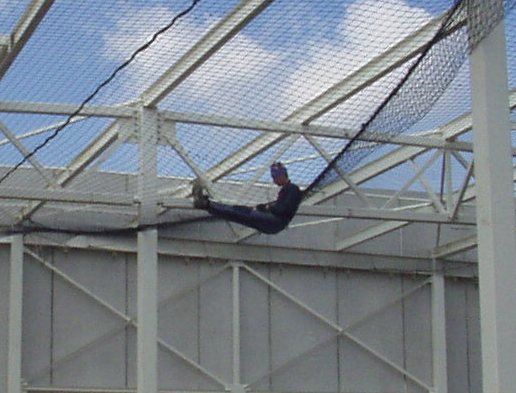 MATERIAAL VOOR DAKWERKEN & AFVALaltijd orde en netheid op een dakextra aandacht voor het plaatsen van materiaal op fragiele dakengebruik stortkokers of containers om afval naar beneden te doenlaat geen materiaal op het dak achter bij beëindiging van de werkenvooral te vermijden tijdens weekends en vakantieperiodesindien materiaal achterblijft, zorg dat het materiaal goed vastgemaakt is zodat het niet van het dak geblazen wordt bij stormweer (bv. bij marketing acties)Verwijder steeds gasflessen en/of andere gevaarlijke stoffenALTIJD :CHECKALTIJD :CHECKOPLEIDINGInformatie geven aan de werknemers over de risico’s op dakenOpleiding voorzien naargelang de valpreventie en/of -beveiligingsteigers: zie TSR – Scaffolding 
 ook voor het bouwen van dakrandstellingen/beveiligingenhoogwerkers: zie TSR – MEWPladders: zie TSR – Ladders en trapladdersEVACUATIE & NOODPLANnoodplan met een scenario voor ongevallen op het dak voorzienzorg dat er voldoende vluchtwegen zijn op het dakdesnoods via extra steigers/trappentorens 
(zie TSR – Scaffolding)BIJKOMENDE VOORZORGSMAATREGELENbij “hot work (heet werk)” op het dak, zie TSR– Hot Workbij werken aan elektrische installaties, zie TSR – Electrical Installationsbij hijs- en hefwerkzaamheden, zie TSR – Hoisting/Lifting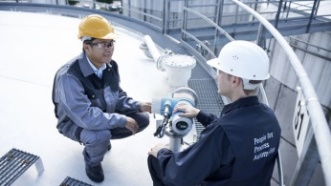 BETREDEN VAN & WERKEN OP TANKDAKEN
Bv. : peilingen, monstername, visuele inspecties, werken aan
sprinklers en bijhorende ringleiding, kalibratie van meetsystemen, …CHECKBETREDEN VAN & WERKEN OP TANKDAKEN
Bv. : peilingen, monstername, visuele inspecties, werken aan
sprinklers en bijhorende ringleiding, kalibratie van meetsystemen, …CHECKPRINCIPE = NIET BETREDENAlternatieven OM NIET TE MOETEN BETREDEN overwegen (risicoanalyse), zoals:werken op de grond uitvoeren – als dat mogelijk/haalbaar is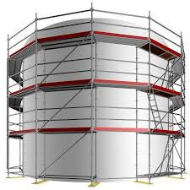 gebruik van een hoogwerker van waaruit gewerkt kan worden (zie TSR – MEWP)gebruik van een steiger rond de tank (zie TSR – Scaffolding)Zie ook de eisen voor werken op fragiele en moeilijke daken in punt 5.ALS HET BETREDEN VAN HET TANKDAK TOCH NOODZAKELIJK IS:Gebruik van valbeveiligingSteeds verplicht bij werken aan de randzijde van de daken of aan en nabij de toegangstrappen en brugbordessenNiet verplicht bij inspecties (bv. visuele inspecties en kalibraties) en monsternames mits er een degelijke randbeveiliging is en struikelgevaar uitgesloten werd.Bijkomende taakrisicoanalyse (TRA) met aandacht vooraard van de werken en werkmethodeaanwezige controlemaatregelen (trap, leuning, antislipweg, …)bijkomende controlemaatregelen (werkmethode, collectieve en persoonlijke bescherming, noodplan, …)aard van de werken en werkmethodeaanwezige controlemaatregelen (trap, leuning, antislipweg, …)bijkomende controlemaatregelen (werkmethode, collectieve en persoonlijke bescherming, noodplan, …)Startvergadering en werkvergunningidentificeren van de weersomstandigheden (zie ook punt 11)visuele controle van de toestand van:trap(pen) naar het tankdak, vanop de gronddakvlak(en), vanop de trap(pen) er naar toe, indien veiligbrugbordes(sen) tussen tanks met de meest veilige methodeverificatie van de aanwezigheid en de toestand van de collectieve en persoonlijke beschermingsmiddelenoverlopen met alle uitvoerders van de werkmethode, de risico’s, de controle- en noodmaatregelen (TRA of Task Risk Assessment)identificeren van de weersomstandigheden (zie ook punt 11)visuele controle van de toestand van:trap(pen) naar het tankdak, vanop de gronddakvlak(en), vanop de trap(pen) er naar toe, indien veiligbrugbordes(sen) tussen tanks met de meest veilige methodeverificatie van de aanwezigheid en de toestand van de collectieve en persoonlijke beschermingsmiddelenoverlopen met alle uitvoerders van de werkmethode, de risico’s, de controle- en noodmaatregelen (TRA of Task Risk Assessment)EENMAAL OP DE TANKDAKEN, DAN GELDT OOK NOG HET VOLGENDEBij verplaatsingen, blijf steeds op de antislipwandelpaden op
de tanks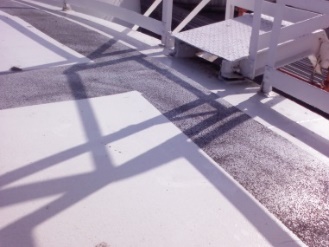 Vermijd het kruisen van andere personen, ook op de antislipwegenAlleenwerk bij inspecties en monsternames is toegestaan
mits extra maatregelen (bereikbaarheid bij noodsituaties)Prepared by:Operational AssistantAn CornelisReviewed by:Operational AssistantAn CornelisApproved by:QHSSE ManagerGerardus TimmersReview dateReview referenceReview detailsReview version01 Dec 2017006 Jul 2020--minor changes1